Наступило лето! 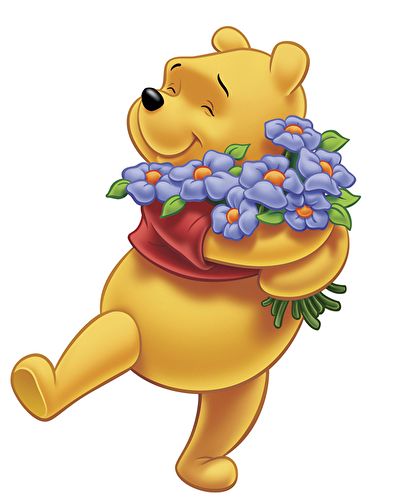 Природа распустилась, лес, сад, деревья в парке изменились до неузнаваемости, покрылись густыми зелеными листьями. Солнце греет все жарче и жарче, день становится длиннее и птицы поют без умолку.Летом природа занята ростом и развитием; жизнь в лесу бурлит, растения тянутся вверх, а животные выхаживают своих детёнышей; солнышко припекает сильнее; рассвет наступает рано, а темнеет позже; а в августе можно увидеть падающие звёзды.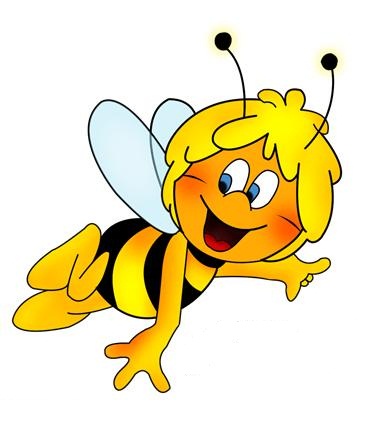 Месяц ИЮНЬ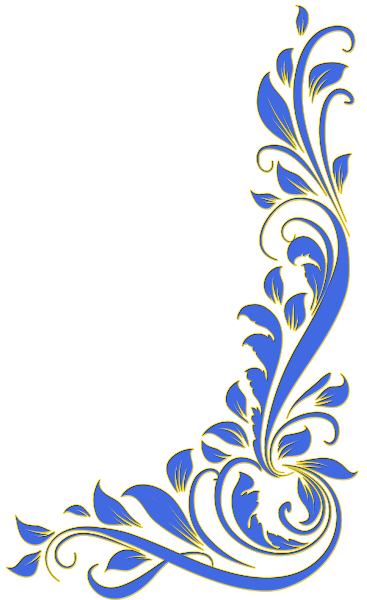 ИЮНЬ - Хлеборост, потому что колосится восходящая рожь. Посмотри, как заколосилась в поле рожь, цветет брусника и шиповник, если увидеть улей, то в нем пчелы собирают мед с пыльцы растений.Пословицы о Июне:В июле первую ягоду в рот кладут, а вторую — домой несут.
Июнь — самый светлым месяц года. 
Приметы в Июне:Садовые ноготки к дождю закрывают цветки.
Сильные росы — к плодородию, а частые туманы обещают урожай грибов.Пришел июнь.
"Июнь! Июнь!" -
В саду щебечут птицы...
На одуванчик только дунь 
И весь он разлетится.Июнь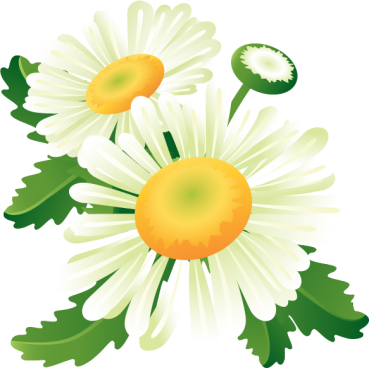 Колокольчики! Ромашки!Незабудки! Васильки!Босиком и без рубашкиХодим мы, плетем венки.СТИХИ О ЛЕТЕ 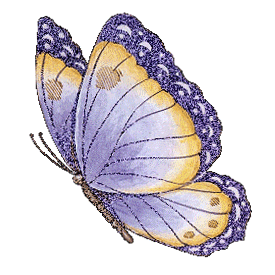 СТИХИ О ЛЕТЕ Отчего так много света?                                           И. Мазнин
Отчего так много света?
Отчего вдруг так тепло?
Оттого, что это – лето
На все лето к нам пришло.
Оттого и каждый день
Все длиннее, что ни день,
Ну а ночи,
Ночь от ночи,
Все короче и короче…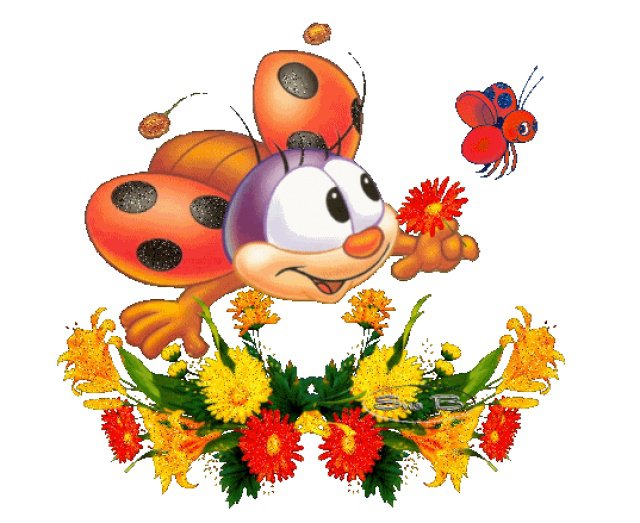 Прошлым летом                                        И. Гамазкова
Землянику нарисую
И раскрашу красным цветом.
Собирал ее в лесу я прошлым летом…
Нарисую нашу речку
И раскрашу синим цветом:
Знал я рыбное местечкоПрошлым летом…
Дуб рисую на опушке,
Крашу дуб зеленым цветом.
Я добрался до верхушки
Прошлым летом!
Я пошлю рисунки деду,
А потом за ними следом,
Сам я к дедушке приеду этим летом!